 Marketing Occupations 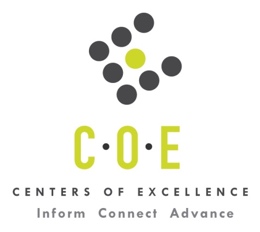 Labor Market Information ReportWest Valley CollegePrepared by the San Francisco Bay Center of Excellence for Labor Market ResearchMarch 2019RecommendationBased on all available data, there appears to be a significant undersupply of Marketing workers compared to the demand for this cluster of occupations in the Bay region and in the Silicon Valley sub-region (Santa Clara County.) There is a projected annual gap of about 6,860 students in the Bay region and 1,031students in the Silicon Valley Sub-Region.This report also provides student outcomes data on employment and earnings for programs on TOP 0509.00 - Marketing and Distribution in the state and region. It is recommended that these data be reviewed to better understand how outcomes for students taking courses on this TOP code compare to potentially similar programs at colleges in the state and region, as well as to outcomes across all CTE programs at West Valley College and in the region. IntroductionThis report profiles Marketing Occupations in the 12 county Bay region and in the Silicon Valley sub-region for a proposed new program at West Valley College. Occupational DemandTable 1. Employment Outlook for Marketing Occupations in Bay RegionSource: EMSI 2019.1Bay Region includes Alameda, Contra Costa, Marin, Monterey, Napa, San Benito, San Francisco, San Mateo, Santa Clara, Santa Cruz, Solano and Sonoma CountiesTable 2. Employment Outlook for Marketing Occupations in Silicon Valley Sub-RegionSource: EMSI 2019.1Silicon Valley Sub-Region includes Santa Clara CountyJob Postings in Bay Region and Silicon Valley Sub-RegionTable 3. Number of Job Postings by Occupation for latest 12 months (March 2018 - Feb 2019)Source: Burning GlassTable 4. Top Job Titles for Marketing Occupations for latest 12 months (March 2018 - Feb 2019)Source: Burning GlassIndustry ConcentrationTable 5. Industries hiring Marketing Workers in Bay RegionSource: EMSI 2019.1Table 6. Top Employers Posting Marketing Occupations in Bay Region and Silicon Valley Sub-Region (March 2018 - Feb 2019)Source: Burning GlassEducational SupplyThere are 13 community colleges in the Bay Region issuing 90 awards on average annually (last 3 years) on TOP 0509.00 - Marketing and Distribution. There are three colleges in the Silicon Valley Sub-Region issuing 22 awards on average annually (last 3 years) on this TOP code.  Table 7. Awards on TOP 0509.00 - Marketing and Distribution in the Bay RegionSource: IPEDS, Data Mart and LaunchboardNOTE: Headcount of students who took one or more courses is for 2016-17. The annual average for awards is 2014-17 unless there are only awards in 2016-17. The annual average for other postsecondary is for 2013-16.Gap AnalysisBased on the data included in this report, there is a large labor market gap in the Bay region with 6,950 annual openings for the Marketing occupational cluster and 90 annual (3-year average) awards for an annual undersupply of 6,860 students. In the Silicon Valley Sub-Region, there is also a gap with 1,053 annual openings and 22 annual (3-year average) awards for an annual undersupply of 1,031 students.Student OutcomesTable 8. Four Employment Outcomes Metrics for Students Who Took Courses on TOP 0509.00 - Marketing and DistributionSource: Launchboard Pipeline (version available on 3/27/19)Skills, Certifications and EducationTable 9. Top Skills for Marketing Occupations in Bay Region (March 2018 - Feb 2019)Source: Burning GlassTable 10. Certifications for Marketing Occupations in the Bay Region (March 2018 - Feb 2019)Note: 96% of records have been excluded because they do not include a certification. As a result, the chart below may not be representative of the full sample.Source: Burning GlassTable 11. Education Requirements for Marketing Occupations in Bay Region Note: 37% of records have been excluded because they do not include a degree level. As a result, the chart below may not be representative of the full sample.Source: Burning GlassMethodologyOccupations for this report were identified by use of skills listed in O*Net descriptions and job descriptions in Burning Glass. Labor demand data is sourced from Economic Modeling Specialists International (EMSI) occupation data and Burning Glass job postings data. Educational supply and student outcomes data is retrieved from multiple sources, including CTE Launchboard and CCCCO Data Mart.SourcesO*Net OnlineLabor Insight/Jobs (Burning Glass) Economic Modeling Specialists International (EMSI)  CTE LaunchBoard www.calpassplus.org/Launchboard/ Statewide CTE Outcomes SurveyEmployment Development Department Unemployment Insurance DatasetLiving Insight Center for Community Economic DevelopmentChancellor’s Office MIS systemContactsFor more information, please contact:Doreen O’Donovan, Data Research Analyst, for Bay Area Community College Consortium (BACCC) and Centers of Excellence (CoE), doreen@baccc.net or (831) 479-6481John Carrese, Director, San Francisco Bay Center of Excellence for Labor Market Research, jcarrese@ccsf.edu or (415) 267-6544Marketing Managers (SOC 11-2021): Plan, direct, or coordinate marketing policies and programs, such as determining the demand for products and services offered by a firm and its competitors, and identify potential customers.  Develop pricing strategies with the goal of maximizing the firm's profits or share of the market while ensuring the firm's customers are satisfied.  Oversee product development or monitor trends that indicate the need for new products and services.Entry-Level Educational Requirement: Bachelor's degreeTraining Requirement: NonePercentage of Community College Award Holders or Some Postsecondary Coursework: 22%Market Research Analysts and Marketing Specialists (SOC 13-1161): Research market conditions in local, regional, or national areas, or gather information to determine potential sales of a product or service, or create a marketing campaign. May gather information on competitors, prices, sales, and methods of marketing and distribution.Entry-Level Educational Requirement: Bachelor's degreeTraining Requirement: NonePercentage of Community College Award Holders or Some Postsecondary Coursework: 14%Advertising and Promotions Managers (SOC 11-2011): Plan, direct, or coordinate advertising policies and programs or produce collateral materials, such as posters, contests, coupons, or give-aways, to create extra interest in the purchase of a product or service for a department, an entire organization, or on an account basis.Entry-Level Educational Requirement: Bachelor's degreeTraining Requirement: NonePercentage of Community College Award Holders or Some Postsecondary Coursework: 15%Occupation 2017 Jobs2022 Jobs5-Yr Change5-Yr % Change5-Yr Open-ingsAverage Annual Open-ings10% Hourly WageMedian Hourly WageMarketing Managers16,19617,6731,477 9%8,4691,694$45.08 $79.63 Market Research Analysts and Marketing Specialists38,55944,5335,974 15%25,4845,097$20.63 $40.24 Advertising and Promotions Managers1,3601,44383 6%799160$32.27 $53.84 Total56,11563,6497,534 13%34,7516,950$27.97 $51.94 Occupation 2017 Jobs2022 Jobs5-Yr Change5-Yr % Change5-Yr Open-ingsAverage Annual Open-ings10% Hourly WageMedian Hourly WageMarketing Managers2,9283,068140 5%1,385277$38.43 $71.58 Market Research Analysts and Marketing Specialists6,1566,839683 11%3,744749$15.07 $32.35 Advertising and Promotions Managers24825710 4%13828$29.15 $49.31 TOTAL9,33110,164833 9%5,2671,053$22.77 $45.11 OccupationBay RegionSilicon Valley Marketing Managers (11-2021.00)35,56111,437 Market Research Analysts and Marketing Specialists (13-1161.00)13,3213,629 Advertising and Promotions Managers (11-2011.00)33755 Green Marketers (11-2011.01)519 Total 49,270  15,130 Common TitleBaySilicon ValleyCommon TitleBaySilicon ValleyMarketing Manager7,2522,183Director, Product Management379149Product Manager3,6711,158Technical Product Manager367146Product Marketing Manager2,9761,128Sales Operations Analyst345157Director of Marketing2,157682Marketing Operations Manager319101Senior Product Manager1,742597Social Media Specialist26988Marketing Specialist1,652628Development Associate26430Marketing Associate1,563305Technical Sourcer26478Marketing Coordinator1,448345Vice President of Marketing26452Digital Marketing Manager837220Email Marketing Manager24334Marketing Analyst768203Head, Marketing22443Social Media Manager644169Operations Specialist22491Marketing Assistant616120Associate Product Manager20144Shopper39855Product Analyst19042Industry – 6 Digit NAICS (No. American Industry Classification) CodesJobs in Industry (2017)Jobs in Industry (2022)% Change (2017-22)% in Industry (2017)Internet Publishing and Broadcasting and Web Search Portals (519130)5,1465,47142%9.5%Corporate, Subsidiary, and Regional Managing Offices (551114)4,0364,25713%7.4%Electronic Computer Manufacturing (334111)3,0453,14810%5.5%Custom Computer Programming Services (541511)3,0003,07717%5.4%Software Publishers (511210)2,7342,88525%5.0%Administrative Management and General Management Consulting Services (541611)2,1952,30927%4.0%Computer Systems Design Services (541512)1,7481,76113%3.1%Other Scientific and Technical Consulting Services (541690)1,7551,704 (6%)3.0%Marketing Consulting Services (541613)1,0701,11424%1.9%Data Processing, Hosting, and Related Services (518210)9751,05638%1.8%Advertising Agencies (541810)1,0231,0263%1.8%Electronic Shopping and Mail-Order Houses (454110)79282324%1.4%Research and Development in the Physical, Engineering, and Life Sciences (except Nanotechnology and Biotechnology) (541715)744781 (2%)1.4%Semiconductor and Related Device Manufacturing (334413)609609 (5%)1.1%EmployerBayEmployerBayEmployerSilicon ValleyFacebook972Twitter133Google Inc.691Google Inc.913Williams-Sonoma129Cisco Systems Incorporated370Walmart / Sam's555Dell128Apple Inc.298Salesforce554Intel Corporation127Intuit241Cisco Systems Incorporated445Hewlett-Packard118Vmware Incorporated230Uber332Autodesk Incorporated112Paypal215Gap Inc.319Sephora100Servicenow188Apple Inc.302Safeguard Scientifics Incorporated99Amazon148Instacart299DocuSign96Adobe Systems144Amazon275Accel94Intel Corporation127Intuit265Gilead Sciences94Walmart / Sam's122Adobe Systems254Western Digital94Dell117Paypal246Redpoint Ventures92eBay117Linkedin Limited235Palo Alto Networks91Hewlett-Packard110Vmware Incorporated233Dropbox Incorporated89Palo Alto Networks90Oracle230Splunk, Inc87Applied Materials86Servicenow213Applied Materials86Western Digital86Shipt212Sage Group86Facebook82Workday, Inc199Kaiser Permanente84IBM77Wells Fargo195Staples84Juniper Networks Incorporated74eBay183Deloitte83Nvidia Corporation69Visa177Okta, Inc818X8 Incorporated68IBM147Abbott Laboratories80Rubrik68CollegeSub-RegionHeadcountAssociatesCertificatesTotalCañada College Mid Peninsula 58 Chabot College East Bay 189 358City College of San Francisco Mid Peninsula 231 41014College of Marin North Bay 13 College of San Mateo Mid Peninsula n/a 347De Anza College Silicon Valley 551 8816Diablo Valley College East Bay 199 55Gavilan College Santa Cruz - Monterey 17 Laney College East Bay 18 112Las Positas College East Bay 232 11Merritt College East Bay 74 Mission College Silicon Valley 32 Monterey Peninsula College Santa Cruz - Monterey 49 Napa Valley College North Bay 57 Ohlone College East Bay 515 San Jose City College Silicon Valley 43 235Santa Rosa Junior College North Bay 207 Skyline College Mid Peninsula 19 Solano College North Bay 30 112West Valley CollegeSilicon Valley 66 11Cañada College Mid Peninsula 58 Chabot College East Bay 189 358City College of San Francisco Mid Peninsula 231 41014College of Marin North Bay 13 College of San Mateo Mid Peninsula n/a 347Total Bay RegionTotal Bay Region 3,091  33  57  90 Total Silicon Valley Sub-RegionTotal Silicon Valley Sub-Region6921012222015-16Bay 
(All CTE Programs)West Valley College (All CTE Programs)State (0509.00)Bay (0509.00)Silicon Valley (0509.00)West Valley College (0509.00)% Employed Four Quarters After Exit74%68%61%67%73%75%Median Quarterly Earnings Two Quarters After Exit$10,550$9,771$8,057$9,259$10,036$7,786Median % Change in Earnings46%41%51%58%48%149%% of Students Earning a Living Wage63%57%50%51%51%n/aSkillPostingsSkillPostingsSkillPostingsMarketing18,836Business Development4,481Data Science2,433Product Management18,214Sales3,889Experiments2,413Product Marketing9,958Market Research3,871Content Management2,404Project Management9,884Facebook3,843Customer Contact2,359Social Media8,259SQL3,828Articulating Value Propositions2,301Budgeting7,944Competitive Analysis3,561Content Marketing2,285Product Development7,553Product Sales3,474Market Planning2,278Market Strategy6,318E-Commerce3,425Stakeholder Management2,278Marketing Management5,994Thought Leadership3,154Description and Demonstration of Products2,257Digital Marketing5,819Scheduling2,953Marketo2,229Business-to-Business5,291Marketing Programs2,569Quality Assurance and Control2,174Salesforce5,008Adobe Photoshop2,538Marketing Strategy Development2,085Key Performance Indicators (KPIs)4,954Google Analytics2,493Marketing Communications1,976Software as a Service (SaaS)4,815Data Analysis2,477Software Development1,924Customer Service4,490Email Marketing2,451Content Development1,920CertificationPostingsCertificationPostingsDriver's License648Certified Professional in Supply Management (CPSM)19Project Management Certification306Food Service Certification18Project Management Professional (PMP)179Six Sigma Certification17Real Estate Certification97ITIL Certification16Certified Public Accountant (CPA)94American Institute of Certified Planners14Google AdWords Training54Chartered Financial Analyst (CFA)14Certified ScrumMaster (CSM)53Chartered Property Casualty Underwriter (CPCU)14Series 750Associate of the Casualty Actuarial Society (ACAS)13IT Infrastructure Library (ITIL) Certification49Certified Scrum Product Owner (CSPO)13Certified Information Systems Security Professional (CISSP)40Cisco Certified Network Associate (CCNA)13Certified Salesforce Administrator31Cisco Certified Network Professional (CCNP)13Cisco Certified Internetwork Expert (CCIE)29Financial Risk Manager (FRM)13Investment Advisor29Marketing Cloud Consultant13Agile Certification27Program Management Professional (PgMP)13Certified Energy Manager25Certified Administrator12Security Clearance25Certified Information Privacy Professional (CIPP)12Certified Treasury Professional (CTP)22Fellow of the Casualty Actuarial Society (FCAS)12Food Handler Certification22Leadership In Energy And Environmental Design (LEED) Certified12Marketing Automation Certification22Series 612Master Project Management21Certified Financial Planner (CFP)11Chartered Advisor For Senior Living20Advertising Certification10Education (minimum advertised)Latest 12 Mos. PostingsHigh school or vocational training340 (1%)Associate Degree450 (2%)Bachelor’s Degree or Higher30,408 (97%)